СУМСЬКА МІСЬКА РАДАVII СКЛИКАННЯ ___ СЕСІЯРІШЕННЯВідповідно до статей 20, 54 Закону України «Про освіту», на виконання постанови Кабінету Міністрів України від 13.10.2015 № 827 «Про затвердження Порядку призначення на посаду керівників загальноосвітніх навчальних закладів державної форми власності», враховуючи рекомендації постійної комісії з питань охорони здоров’я, соціального захисту населення, освіти, науки, культури, туризму, сім’ї, молоді та спорту Сумської міської ради (протокол від 02.03.2016 року № 10), керуючись статтею 25 Закону України «Про місцеве самоврядування в Україні», Сумська міська радаВИРІШИЛА:1. Затвердити Порядок призначення на посаду керівників загальноосвітніх навчальних закладів комунальної форми власності Сумської міської ради (додається). 2. Управлінню освіти і науки Сумської міської ради (Данильченко А.М.) при призначенні на посади керівників загальноосвітніх навчальних закладів комунальної форми власності керуватися Порядком призначення на посаду керівників загальноосвітніх навчальних закладів комунальної форми власності Сумської міської ради.3. Рішення набуває чинності з дня офіційного оприлюднення.4. Організацію виконання цього рішення покласти на заступника міського голови з питань діяльності виконавчих органів ради Пака С.Я.Сумський міський голова					                          О.М. Лисенко	Виконавець: Данильченко А.М.__________________________Ініціатор розгляду питання – постійна комісія з питань охорони здоров’я, соціального захисту населення, освіти, науки, культури, туризму, сім’ї, молоді та спорту (Волошина О.М.).Проект рішення підготовлено управлінням освіти і науки Сумської міської ради.Доповідач – начальник управління освіти і науки Сумської міської ради Данильченко А.М.Порядок призначення на посаду керівників загальноосвітніх 
навчальних закладів комунальної форми власності Сумської міської ради1. Цей Порядок визначає механізм призначення на посаду керівників загальноосвітніх навчальних закладів комунальної форми власності Сумської міської ради (далі — навчальні заклади).2. Керівником навчального закладу може бути особа, яка є громадянином України, вільно володіє державною мовою та має вищу педагогічну освіту на рівні спеціаліста або магістра, стаж педагогічної роботи не менше п’яти років, високі моральні якості та стан здоров’я, що дозволяє виконувати професійні обов’язки.3. Призначення керівників навчальних закладів здійснюється управлінням освіти і науки Сумської міської ради. Призначення керівників навчальних закладів здійснюється за результатами конкурсного відбору, що проводиться відповідно до цього Порядку, шляхом укладення контракту.4. Підставою для проведення конкурсного відбору є наказ управління освіти і науки Сумської міської ради.Підставами для прийняття відповідного наказу є:утворення нового навчального закладу;наявність вакантної посади керівника навчального закладу;прийняття рішення щодо припинення (розірвання) трудового договору (контракту) з керівником навчального закладу.5. Наказ та оголошення про проведення конкурсного відбору оприлюднюються в місцевих засобах масової інформації або на офіційному веб-сайті управління освіти і науки Сумської міської ради, та навчального закладу (в разі наявності такого  веб-сайту) не пізніше ніж за один місяць до початку проведення конкурсного відбору.В оголошенні про проведення конкурсного відбору зазначаються:найменування і місцезнаходження навчального закладу;найменування посади та умови оплати праці;кваліфікаційні вимоги до претендентів на посаду керівника навчального закладу (далі — претенденти);перелік документів, які необхідно подати для участі в конкурсному відборі, та строк їх подання;дата, місце та етапи проведення конкурсного відбору;прізвище, ім’я, по батькові, номер телефону та адреса електронної пошти особи, яка надає додаткову інформацію про проведення конкурсного відбору.В оголошенні може міститися додаткова інформація, що не суперечить законодавству.Строк подання документів для участі в конкурсному відборі не може становити менше 20 та більше 30 календарних днів з дня оприлюднення оголошення про проведення конкурсного відбору.6. Для проведення конкурсного відбору управління освіти і науки Сумської міської ради, утворює конкурсну комісію, до складу якої включаються представники:- Сумської міської ради як засновника навчального закладу;- управління освіти і науки Сумської міської ради;- постійної комісії з питань охорони здоров’я, соціального захисту населення, освіти, науки, культури, туризму, сім’ї, молоді та спорту Сумської міської ради;- педагогічного колективу навчального закладу;- батьківського комітету навчального закладу;- Колегії управління освіти і науки Сумської міської ради.До участі у роботі комісії з правом дорадчого голосу можуть бути залучені представники інших громадських об’єднань та експерти у сфері загальної середньої освіти.Засідання конкурсної комісії вважається правомочним, якщо на ньому присутні не менше двох третин усіх членів комісії. Рішення конкурсної комісії приймається більшістю голосів присутніх на засіданні членів комісії. У разі рівного розподілу голосів вирішальним є голос голови конкурсної комісії.7. Конкурсний відбір полягає у:1) поданні претендентом документів, що підтверджують відповідність кваліфікаційним вимогам;2) поданні претендентом мотиваційного листа і перспективного плану розвитку навчального закладу та проведенні ним відкритої публічної презентації;3) вивченні конкурсною комісією поданих документів, мотиваційного листа і перспективного плану розвитку навчального закладу.Вивчення конкурсною комісією поданих документів, мотиваційного листа і перспективного плану розвитку навчального закладу не може здійснюватися більш як п’ять робочих днів.8. Конкурсна комісія протягом одного робочого дня після завершення вивчення поданих документів, мотиваційного листа і перспективного плану розвитку навчального закладу надає претендентам та управлінню освіти і науки Сумської міської ради, висновок щодо результатів конкурсного відбору.Кожен претендент може надати обґрунтовані заперечення щодо висновку до управління освіти і науки Сумської міської ради, не пізніше ніж через п’ять робочих днів з дати його отримання.9. На підставі висновку та заперечень (за наявності), зазначених у пункті 8 цього Порядку, не раніше ніж через п’ять робочих днів та не пізніше ніж через 10 робочих днів з дати їх отримання управління освіти і науки Сумської міської ради, укладає контракт з визначеним конкурсною комісією претендентом з дотриманням вимог законодавства про працю.10. Конкурсний відбір визнається таким, що не відбувся, в разі, коли:відсутні заяви про участь у конкурсному відборі;жоден з претендентів не пройшов конкурсного відбору;конкурсною комісією не визначено претендента.Підставою для визнання конкурсного відбору таким, що не відбувся, є наказ  управління освіти і науки Сумської міської ради.Якщо конкурсний відбір не відбувся, проводиться повторний конкурсний відбір відповідно до цього Порядку.11. Результати конкурсного відбору оприлюднюються в місцевих засобах масової інформації або на офіційному веб-сайті управління освіти і науки Сумської міської ради, та навчального закладу (в разі наявності такого веб-сайту).12. Методичне забезпечення проведення конкурсного відбору здійснює управління освіти і науки Сумської міської ради.Сумський міський голова                                                                 О.М. ЛисенкоВиконавець: Данильченко А.М.___________________________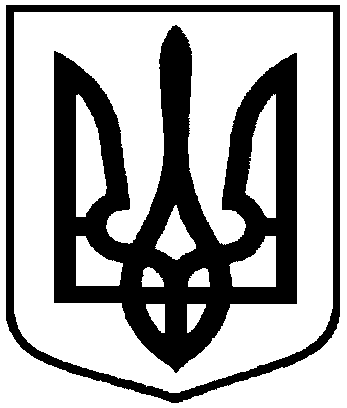                                           Проект   Оприлюднено «___» ____2016 р.--     від                    2016 року  №       - МРм. СумиПро затвердження Порядку призначення на посаду керівників загальноосвітніх 
навчальних закладів комунальної форми власності Сумської міської радиДодаток до рішення Сумської міської ради«Про затвердження Порядку призначення на посаду керівників загальноосвітніх  навчальних закладів комунальної форми власності Сумської міської ради»від                                  №           -МР